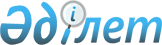 Маңғыстау аудандық мәслихатының 2021 жылғы 2 ақпандағы №2/10 "2021-2023 жылдарға арналған ауылдардың, ауылдық округтердің бюджеттері туралы" шешіміне өзгерістер мен толықтыру енгізу туралыМаңғыстау облысы Маңғыстау аудандық мәслихатының 2021 жылғы 24 желтоқсандағы № 9/109 шешімі
      Маңғыстау аудандық мәслихаты ШЕШТІ:
      1. "2021 - 2023 жылдарға арналған ауылдардың, ауылдық округтердің бюджеттері туралы" Маңғыстау аудандық маслихатының 2021 жылғы 2 ақпандағы № 2/10 шешіміне (нормативтік құқықтық актілерді мемлекеттік тіркеу Тізілімінде № 4452 болып тіркелген) келесідей өзгерістер енгізілсін:
      1 тармақ жаңа редакцияда жазылсын:
      "1. 2021 - 2023 жылдарға арналған ауылдардың, ауылдық округтердің бюджеттері тиісінше осы шешімнің 1, 2, 3, 4, 5, 6, 7, 8, 9, 10, 11, 12, 13, 14, 15, 16, 17, 18, 19, 20, 21, 22, 23, 24, 25, 26, 27, 28, 29, 30, 31, 32, 33, 34, 35 және 36 қосымшаларына сәйкес, оның ішінде 2021 жылға келесідей көлемдерде бекітілсін:
      1) кірістер – 648 983,9 мың теңге, оның ішінде:
      салықтық түсімдер бойынша – 123 373,0 мың теңге;
      салықтық емес түсімдер бойынша – 212,0 теңге;
      негізгі капиталды сатудан түсетін түсімдер бойынша – 0 теңге;
      трансферттер түсімдері бойынша – 525 398,9 мың теңге;
      2) шығындар – 715 847,4 мың теңге;
      3) таза бюджеттік кредиттеу – 0 теңге, оның ішінде:
      бюджеттік кредиттер – 0 теңге;
      бюджеттік кредиттерді өтеу – 0 теңге;
      4) қаржы активтерімен операциялар бойынша сальдо– 0 теңге, оның ішінде:
      қаржы активтерін сатып алу – 0 теңге;
      мемлекеттің қаржы активтерін сатудан түсетін түсімдер – 0 теңге;
      5) бюджет тапшылығы (профициті) – -66 863,5 мың теңге;
      6) бюджет тапшылығын қаржыландыру (профицитін пайдалану) – 66 863,5 мың теңге, оның ішінде:
      қарыздар түсімі – 0 теңге;
      қарыздарды өтеу – 0 теңге;
      бюджет қаражатының пайдаланылатын қалдықтары – 66 863,5 мың теңге.";
      көрсетілген шешімнің 2 тармағы жаңа редакцияда жазылсын:
      "2. 2021 жылға арналған аудандық бюджеттен ауылдардың және ауылдық округтердің бюджеттеріне 521 077,7 мың теңге сомасында субвенция бөлінгені ескерілсін, оның ішінде:
      Шетпе ауылы – 91 064,6 мың теңге;
      Жыңғылды ауылы – 32 366,0 мың теңге;
      Сайөтес ауылдық округі – 47 731,9 мың теңге;
      Тұщықұдық ауылдық округі – 41 085,1 мың теңге;
      Қызан ауылы – 40 184,7 мың теңге;
      Ақтөбе ауылдық округі – 43 113,2 мың теңге;
      Шайыр ауылдық округі – 51 354,9 мың теңге;
      Жармыш ауылы – 33 329,7 мың теңге;
      Ақшымырау ауылы – 30 841,9 мың теңге;
      Онды ауылдық округі – 50 057,9 мың теңге;
      Шебір ауылдық округі – 28 853,5 мың теңге;
      Отпан ауылдық округі – 31 094,3 мың теңге.";
      Келесідей мазмұндағы 3-1 тармақпен толықтырылсын:
      "3. 2021 жылға арналған аудандық бюджеттен ауылдардың және ауылдық округтердің бюджеттеріне 933,2 мың теңге сомасында ағымдағы нысаналы трансферттердің бөлінгені ескерілсін, оның ішінде:
      Жыңғылды ауылы – 40,0 мың теңге;
      Сайөтес ауылдық округі – 144,0 мың теңге;
      Тұщықұдық ауылдық округі –46,0 мың теңге;
      Қызан ауылы –136,2 мың теңге;
      Ақтөбе ауылдық округі – 107,0 мың теңге;
      Шайыр ауылдық округі – 123,0 мың теңге;
      Жармыш ауылы – 189,0 мың теңге;
      Онды ауылдық округі – 148,0 мың теңге.";
      көрсетілген шешімнің 1, 2, 3, 4, 5, 6, 7, 8, 9, 10, 11 және 12 қосымшалары осы шешімнің 1, 2, 3, 4, 5, 6, 7, 8, 9, 10, 11 және 12 қосымшаларына сәйкес жаңа редакцияда жазылсын. 
      2. Осы шешім 2021 жылдың 1 қаңтарынан қолданысқа енгізіледі. 2021 жылға арналған Шетпе ауылының бюджеті 2021 жылға арналған Сайөтес ауылдық округінің бюджеті 2021 жылға арналған Жыңғылды ауылының бюджеті 2021 жылға арналған Жармыш ауылының бюджеті 2021 жылға арналған Қызан ауылының бюджеті 2021 жылға арналған Тұщықұдық ауылдық округінің бюджеті 2021 жылға арналған Ақтөбе ауылдық округінің бюджеті 2021 жылға арналған Шайыр ауылдық округінің бюджеті 2021 жылға арналған Ақшымырау ауылының бюджеті 2021 жылға арналған Онды ауылдық округінің бюджеті 2021 жылға арналған Шебір ауылдық округінің бюджеті 2021 жылға арналған Отпан ауылдық округінің бюджеті
					© 2012. Қазақстан Республикасы Әділет министрлігінің «Қазақстан Республикасының Заңнама және құқықтық ақпарат институты» ШЖҚ РМК
				
      Аудандық мәслихат хатшысы 

А.Сарбалаев
Маңғыстау аудандық мәслихатының 2021 жылғы 24 желтоқсандағы№ 9/109 шешіміне1 қосымшаМаңғыстау аудандық мәслихатының 2021 жылғы "2" ақпандағы№ 2/10 шешіміне1 қосымша
Санаты
Сыныбы
Кіші сыныбы
Атауы
Сомасы, мың теңге
I.Кірістер
154 017,6
1
Салықтық түсімдер
62 953,0
0 1
Табыс салығы
5 476,0
2
Жеке табыс салығы
5 476,0
0 4
Меншікке салынатын салықтар
57 477,0
1
Мүлікке салынатын салықтар
881,0
3
Жер салығы
3 572,0
4
Көлік құралдарына салынатын салық
53 024,0
2
Салықтық емес түсімдер
0,00
01
Мемлекеттік меншіктен түсетін кірістер
0,0
5
Мемлекет меншігіндегі мүлікті жалға беруден түсетін кірістер
0,0
4
Трансферттердің түсімдері
91 064,6
02
Мемлекеттік басқарудың жоғары тұрған органдарынан түсетін трансферттер
91 064,6
3
Аудандардың (облыстық маңызы бар қаланың) бюджетінен трансферттер
91 064,6
Функционалдық топ
Бюджеттік бағдарламалардың әкімшісі
Бағдарлама
Атауы
Сомасы, мың теңге
2. Шығындар
189 828,6
01
Жалпы сипаттағы мемлекеттік қызметтер
44 793,6
124
Аудандық маңызы бар қала, ауыл, кент, ауылдық округ әкімінің аппараты
44 793,6
001
Аудандық маңызы бар қала, ауыл, кент, ауылдық округ әкімінің қызметін қамтамасыз ету жөніндегі қызметтер
44 793,6
07
Тұрғын үй-коммуналдық шаруашылық
144 835,0
124
Аудандық маңызы бар қала, ауыл, кент, ауылдық округ әкімінің аппараты
144 835,0
008
Елді мекендердегі көшелерді жарықтандыру
65 905,0
009
Елді мекендердің санитариясын қамтамасыз ету
27 341,0
011
Елді мекендерді абаттандыру мен көгалдандыру
51 589,0
08
Мәдениет, спорт, туризм және ақпараттық кеңістiк
200,00
124
Аудандық маңызы бар қала, ауыл, кент, ауылдық округ әкімінің аппараты
200,00
028
Жергілікті деңгейде дене шынықтыру-сауықтыру және спорттық іс-шараларды өткізу
200,00
3.Таза бюджеттік кредиттеу 
0
Бюджеттік кредиттер
0
Бюджеттік кредиттерді өтеу
0
4.Қаржы активтерімен операциялар бойынша сальдо
0
Қаржы активтерін сатып алу 
0
Мемлекеттің қаржы активтерін сатудан түсетін түсімдер
0
5.Бюджет тапшылығы (профициті)
35 811,0
6.Бюджет тапшылығын қаржыландыру (профицитін пайдалану)
35 811,0
Қарыздар түсімі
0
Қарыздарды өтеу
0
8
Бюджет қаражатының пайдаланылатын қалдықтары
35 811,0
01
Бюджет қаражаты қалдықтары
35 811,0
1
Бюджет қаражатының бос қалдықтары
35 811,0Маңғыстау аудандық мәслихатының 2021 жылғы 24 желтоқсандағы№ 9/109 шешіміне2 қосымшаМаңғыстау аудандық мәслихатының 2021 жылғы "2" ақпандағы№ 2/10 шешіміне2 қосымша
Санаты
Сыныбы
Кіші сыныбы
Атауы
Сомасы, мың теңге
I.Кірістер
54 506,9
1
Салықтық түсімдер
5 996,0
0 1
Табыс салығы
173,0
2
Жеке табыс салығы
173,0
0 4
Меншікке салынатын салықтар
5 823,0
1
Мүлікке салынатын салықтар
130,0
3
Жер салығы
93,0
4
Көлік құралдарына салынатын салық
5 600,0
2
Салықтық емес түсімдер
163,0
01
Мемлекеттік меншіктен түсетін кірістер
163,0
5
Мемлекет меншігіндегі мүлікті жалға беруден түсетін кірістер
163,0
4
Трансферттердің түсімдері
48 347,9
02
Мемлекеттік басқарудың жоғары тұрған органдарынан түсетін трансферттер
48 347,9
3
Аудандардың (облыстық маңызы бар қаланың) бюджетінен трансферттер
48 347,9
Функционалдық топ
Бюджеттік бағдарламалардың әкімшісі
Бағдарлама
Атауы
Сомасы, мың теңге
2. Шығындар
57 264,0
01
Жалпы сипаттағы мемлекеттік қызметтер
47 143,0
124
Аудандық маңызы бар қала, ауыл, кент, ауылдық округ әкімінің аппараты
47 143,0
001
Аудандық маңызы бар қала, ауыл, кент, ауылдық округ әкімінің қызметін қамтамасыз ету жөніндегі қызметтер
38 513,0
053
Аудандық маңызы бар қаланың, ауылдың, кенттің, ауылдық округтің коммуналдық мүлкін басқару
8 630,0
06
Әлеуметтік көмек және әлеуметтік қамсыздандыру
1 333,0
124
Аудандық маңызы бар қала, ауыл, кент, ауылдық округ әкімінің аппараты
1 333,0
003
Мұқтаж азаматтарғаүйде әлеуметтік көмек көрсету
1 333,0
07
Тұрғын үй-коммуналдық шаруашылық
8 623,0
124
Аудандық маңызы бар қала, ауыл, кент, ауылдық округ әкімінің аппараты
8 623,0
008
Елді мекендердегі көшелерді жарықтандыру
2 000,0
009
Елді мекендердің санитариясын қамтамасыз ету
5 000,0
011
Елді мекендерді абаттандыру мен көгалдандыру
1 623,0
08
Мәдениет, спорт, туризм және ақпараттық кеңістiк
165,0
124
Аудандық маңызы бар қала, ауыл, кент, ауылдық округ әкімінің аппараты
165,0
028
Жергілікті деңгейде дене шынықтыру-сауықтыру және спорттық іс-шараларды өткізу
165,0
3. Таза бюджеттік кредиттеу
0
Бюджеттік кредиттер
0
Бюджеттік кредиттерді өтеу
0
4.Қаржы активтерімен операциялар бойынша сальдо
0
Қаржы активтерін сатып алу 
0
Мемлекеттің қаржы активтерін сатудан түсетін түсімдер
0
5.Бюджет тапшылығы (профициті)
2 757,1
6.Бюджет тапшылығын қаржыландыру (профицитін пайдалану)
2 757,1
Қарыздар түсімі
0
Қарыздарды өтеу
0
8
Бюджет қаражатының пайдаланылатын қалдықтары
2 757,1
01
Бюджет қаражаты қалдықтары
2 757,1
1
Бюджет қаражатының бос қалдықтары
2 757,1Маңғыстау аудандық мәслихатының 2021 жылғы 24 желтоқсандағы№ 9/109 шешіміне3 қосымшаМаңғыстау аудандық мәслихатының 2021 жылғы "2" ақпандағы№ 2/10 шешіміне3 қосымша
Санаты
Сыныбы
Кіші сыныбы
Атауы
Сомасы, мың теңге
I.Кірістер
40 683,0
1
Салықтық түсімдер
8 097,0
0 1
Табыс салығы
0,0
2
Жеке табыс салығы
0,0
0 4
Меншікке салынатын салықтар
8 097,0
1
Мүлікке салынатын салықтар
195,0
3
Жер салығы
210,0
4
Көлік құралдарына салынатын салық
7 692,0
2
Салықтық емес түсімдер
0,0
01
Мемлекеттік меншіктен түсетін кірістер
0,0
5
Мемлекет меншігіндегі мүлікті жалға беруден түсетін кірістер
0,0
4
Трансферттердің түсімдері
32 586,0
02
Мемлекеттік басқарудың жоғары тұрған органдарынан түсетін трансферттер
32 586,0
3
Аудандардың (облыстық маңызы бар қаланың) бюджетінен трансферттер
32 586,0
Функционалдық топ
Бюджеттік бағдарламалардың әкімшісі
Бағдарлама
Атауы
Сомасы, мың теңге
2. Шығындар
44 610,0
01
Жалпы сипаттағы мемлекеттік қызметтер
31 793,0
124
Аудандық маңызы бар қала, ауыл, кент, ауылдық округ әкімінің аппараты
31 793,0
001
Аудандық маңызы бар қала, ауыл, кент, ауылдық округ әкімінің қызметін қамтамасыз ету жөніндегі қызметтер
31 793,0
06
Әлеуметтік көмек және әлеуметтік қамсыздандыру
865,0
124
Аудандық маңызы бар қала, ауыл, кент, ауылдық округ әкімінің аппараты
865,0
003
Мұқтаж азаматтарғаүйде әлеуметтік көмек көрсету
865,0
07
Жилищно-коммунальное хозяйство
11 694,0
124
Аппарат акима города районного значения, села, поселка, сельского округа
11 694,0
008
Освещение улиц населенных пунктах
7 500,0
009
Обеспечение санитарии населенных пунктов
2 744,0
011
Благоустройство и озеленение населенных пунктов
1 450,0
08
Мәдениет, спорт, туризм және ақпараттық кеңістiк
258,0
124
Аудандық маңызы бар қала, ауыл, кент, ауылдық округ әкімінің аппараты
258,0
028
Жергілікті деңгейде дене шынықтыру-сауықтыру және спорттық іс-шараларды өткізу
258,0
3.Таза бюджеттік кредиттеу
0
Бюджеттік кредиттер
0
Бюджеттік кредиттерді өтеу
0
4.Қаржы активтерімен операциялар бойынша сальдо
0
Қаржы активтерін сатып алу 
0
Мемлекеттің қаржы активтерін сатудан түсетін түсімдер
0
5.Бюджет тапшылығы (профициті)
3 927,0
6.Бюджет тапшылығын қаржыландыру (профицитін пайдалану)
3 927,0
Қарыздар түсімі
0
Қарыздарды өтеу
0
8
Бюджет қаражатының пайдаланылатын қалдықтары
3 927,0
01
Бюджет қаражаты қалдықтары
 3 927,0
1
Бюджет қаражатының бос қалдықтары
3 927,0Маңғыстау аудандық мәслихатының 2021 жылғы 24 желтоқсандағы№ 9/109 шешіміне4 қосымшаМаңғыстау аудандық мәслихатының 2021 жылғы "2" ақпандағы№ 2/10 шешіміне4 қосымша
Санаты
Сыныбы
Кіші сыныбы
Атауы
Сомасы, мың теңге
I.Кірістер
41 148,7
1
Салықтық түсімдер
7 130,0
0 1
Табыс салығы
800,0
2
Жеке табыс салығы
800,0
0 4
Меншікке салынатын салықтар
6 330,0
1
Мүлікке салынатын салықтар
87,0
3
Жер салығы
16,0
4
Көлік құралдарына салынатын салық
6 227,0
2
Салықтық емес түсімдер
0,0
01
Мемлекеттік меншіктен түсетін кірістер
0,0
5
Мемлекет меншігіндегі мүлікті жалға беруден түсетін кірістер
0,0
4
Трансферттердің түсімдері
34 018,7
02
Мемлекеттік басқарудың жоғары тұрған органдарынан түсетін трансферттер
34 018,7
3
Аудандардың (облыстық маңызы бар қаланың) бюджетінен трансферттер
34 018,7
Функционалдық топ
Бюджеттік бағдарламалардың әкімшісі
Бағдарлама
Атауы
Сомасы, мың теңге
2. Шығындар
45 019,1
01
Жалпы сипаттағы мемлекеттік қызметтер
39 119,1
124
Аудандық маңызы бар қала, ауыл, кент, ауылдық округ әкімінің аппараты
39 119,1
001
Аудандық маңызы бар қала, ауыл, кент, ауылдық округ әкімінің қызметін қамтамасыз ету жөніндегі қызметтер
39 119,1
06
Әлеуметтік көмек және әлеуметтік қамсыздандыру
2 042,0
124
Аудандық маңызы бар қала, ауыл, кент, ауылдық округ әкімінің аппараты
2 042,0
003
Мұқтаж азаматтарғаүйде әлеуметтік көмек көрсету
2 042,0
07
Тұрғын үй-коммуналдық шаруашылық
3 593,0
124
Аудандық маңызы бар қала, ауыл, кент, ауылдық округ әкімінің аппараты
3 593,0
008
Елді мекендердегі көшелерді жарықтандыру
2 700,0
009
Елді мекендердің санитариясын қамтамасыз ету
0,0
011
Елді мекендерді абаттандыру мен көгалдандыру
893,0
08
Мәдениет, спорт, туризм және ақпараттық кеңістiк
265,0
124
Аудандық маңызы бар қала, ауыл, кент, ауылдық округ әкімінің аппараты
265,0
028
Жергілікті деңгейде дене шынықтыру-сауықтыру және спорттық іс-шараларды өткізу
265,0
3.Таза бюджеттік кредиттеу
0
Бюджеттік кредиттер
0
Бюджеттік кредиттерді өтеу
0
4.Қаржы активтерімен операциялар бойынша сальдо
0
Қаржы активтерін сатып алу 
0
Мемлекеттің қаржы активтерін сатудан түсетін түсімдер
0
5.Бюджет тапшылығы (профициті)
3 870,4
6.Бюджет тапшылығын қаржыландыру (профицитін пайдалану)
3 870,4
Қарыздар түсімі
0
Қарыздарды өтеу
0
8
Бюджет қаражатының пайдаланылатын қалдықтары
3 870,4
01
Бюджет қаражаты қалдықтары
3 870,4
1
Бюджет қаражатының бос қалдықтары
3 870,4Маңғыстау аудандық мәслихатының 2021 жылғы 24 желтоқсандағы№ 9/109 шешіміне5 қосымшаМаңғыстау аудандық мәслихатының 2021 жылғы "2" ақпандағы№ 2/10 шешіміне5 қосымша
Санаты
Сыныбы
Кіші сыныбы
Атауы
Сомасы, мың теңге
I.Кірістер
45 306,9
1
Салықтық түсімдер
4 222,0
0 1
Табыс салығы
200,0
2
Жеке табыс салығы
200,0
0 4
Меншікке салынатын салықтар
4 022,0
1
Мүлікке салынатын салықтар
122,0
3
Жер салығы
0,0
4
Көлік құралдарына салынатын салық
3 900,0
2
Салықтық емес түсімдер
0,0
01
Мемлекеттік меншіктен түсетін кірістер
0,0
5
Мемлекет меншігіндегі мүлікті жалға беруден түсетін кірістер
0,0
4
Трансферттердің түсімдері
41 084,9
02
Мемлекеттік басқарудың жоғары тұрған органдарынан түсетін трансферттер
41 084,9
3
Аудандардың (облыстық маңызы бар қаланың) бюджетінен трансферттер
41 084,9
Функционалдық топ
Бюджеттік бағдарламалардың әкімшісі
Бағдарлама
Атауы
Сомасы, мың теңге
2. Шығындар
46 529,2
01
Жалпы сипаттағы мемлекеттік қызметтер
37 469,0
124
Аудандық маңызы бар қала, ауыл, кент, ауылдық округ әкімінің аппараты
37 469,0
001
Аудандық маңызы бар қала, ауыл, кент, ауылдық округ әкімінің қызметін қамтамасыз ету жөніндегі қызметтер
37 469,0
06
Әлеуметтік көмек және әлеуметтік қамсыздандыру
2 395,2
124
Аудандық маңызы бар қала, ауыл, кент, ауылдық округ әкімінің аппараты
2 395,2
003
Мұқтаж азаматтарғаүйде әлеуметтік көмек көрсету
2 395,2
07
Тұрғын үй-коммуналдық шаруашылық
6 500,0
124
Аудандық маңызы бар қала, ауыл, кент, ауылдық округ әкімінің аппараты
6 500,0
008
Елді мекендердегі көшелерді жарықтандыру
5 500,0
009
Елді мекендердің санитариясын қамтамасыз ету
0,0
011
Елді мекендерді абаттандыру мен көгалдандыру
1 000,0
08
Мәдениет, спорт, туризм және ақпараттық кеңістiк
165,0
124
Аудандық маңызы бар қала, ауыл, кент, ауылдық округ әкімінің аппараты
165,0
028
Жергілікті деңгейде дене шынықтыру-сауықтыру және спорттық іс-шараларды өткізу
165,0
3.Таза бюджеттік кредиттеу
0
Бюджеттік кредиттер
0
Бюджеттік кредиттерді өтеу
0
4.Қаржы активтерімен операциялар бойынша сальдо
0
Қаржы активтерін сатып алу 
0
Мемлекеттің қаржы активтерін сатудан түсетін түсімдер
0
5.Бюджет тапшылығы (профициті)
1 222,3
6.Бюджет тапшылығын қаржыландыру (профицитін пайдалану)
1 222,3
Қарыздар түсімі
0
Қарыздарды өтеу
0
8
Бюджет қаражатының пайдаланылатын қалдықтары
1 222,3
01
Бюджет қаражаты қалдықтары
1 222,3
1
Бюджет қаражатының бос қалдықтары
1 222,3Маңғыстау аудандық мәслихатының 2021 жылғы 24 желтоқсандағы№ 9/109 шешіміне6 қосымшаМаңғыстау аудандық мәслихатының 2021 жылғы "2" ақпандағы№ 2/10 шешіміне6 қосымша
Санаты
Сыныбы
Кіші сыныбы
Атауы
Сомасы, мың теңге
I.Кірістер
48 192,1
1
Салықтық түсімдер
6 893,0
0 1
Табыс салығы
39,0
2
Жеке табыс салығы
39,0
0 4
Меншікке салынатын салықтар
6 854,0
1
Мүлікке салынатын салықтар
105,0
3
Жер салығы
74,0
4
Көлік құралдарына салынатын салық
6 675,0
2
Салықтық емес түсімдер
0,0
01
Мемлекеттік меншіктен түсетін кірістер
0,0
5
Мемлекет меншігіндегі мүлікті жалға беруден түсетін кірістер
0,0
4
Трансферттердің түсімдері
41 299,1
02
Мемлекеттік басқарудың жоғары тұрған органдарынан түсетін трансферттер
41 299,1
3
Аудандардың (облыстық маңызы бар қаланың) бюджетінен трансферттер
41 299,1
Функционалдық топ
Бюджеттік бағдарламалардың әкімшісі
Бағдарлама
Атауы
Сомасы, мың теңге
2. Шығындар
55 086,3
01
Жалпы сипаттағы мемлекеттік қызметтер
47 472,3
124
Аудандық маңызы бар қала, ауыл, кент, ауылдық округ әкімінің аппараты
47 472,3
001
Аудандық маңызы бар қала, ауыл, кент, ауылдық округ әкімінің қызметін қамтамасыз ету жөніндегі қызметтер
38 772,3
053
Аудандық маңызы бар қаланың, ауылдың, кенттің, ауылдық округтің коммуналдық мүлкін басқару
8 700,0
06
Әлеуметтік көмек және әлеуметтік қамсыздандыру
599,0
124
Аудандық маңызы бар қала, ауыл, кент, ауылдық округ әкімінің аппараты
599,0
003
Мұқтаж азаматтарғаүйде әлеуметтік көмек көрсету
599,0
07
Тұрғын үй-коммуналдық шаруашылық
6 850,0
124
Аудандық маңызы бар қала, ауыл, кент, ауылдық округ әкімінің аппараты
6 850,0
008
Елді мекендердегі көшелерді жарықтандыру
4 650,0
009
Елді мекендердің санитариясын қамтамасыз ету
1 700,0
011
Елді мекендерді абаттандыру мен көгалдандыру
500,0
08
Мәдениет, спорт, туризм және ақпараттық кеңістiк
165,0
124
Аудандық маңызы бар қала, ауыл, кент, ауылдық округ әкімінің аппараты
165,0
028
Жергілікті деңгейде дене шынықтыру-сауықтыру және спорттық іс-шараларды өткізу
165,0
3.Таза бюджеттік кредиттеу
0
Бюджеттік кредиттер
0
Бюджеттік кредиттерді өтеу
0
4.Қаржы активтерімен операциялар бойынша сальдо
0
Қаржы активтерін сатып алу 
0
Мемлекеттің қаржы активтерін сатудан түсетін түсімдер
0
5.Бюджет тапшылығы (профициті)
6 894,2
6.Бюджет тапшылығын қаржыландыру (профицитін пайдалану)
6 894,2
Қарыздар түсімі
0
Қарыздарды өтеу
0
8
Бюджет қаражатының пайдаланылатын қалдықтары
6 894,2
01
Бюджет қаражаты қалдықтары
6 894,2
1
Бюджет қаражатының бос қалдықтары
6 894,2Маңғыстау аудандық мәслихатының 2021 жылғы 24 желтоқсандағы№ 9/109 шешіміне7 қосымшаМаңғыстау аудандық мәслихатының 2021 жылғы "2" ақпандағы№ 2/10 шешіміне7 қосымша
Санаты
Сыныбы
Кіші сыныбы
Атауы
Сомасы, мың теңге
I.Кірістер
51 228,2
1
Салықтық түсімдер
7 668,0
0 1
Табыс салығы
202,0
2
Жеке табыс салығы
202,0
0 4
Меншікке салынатын салықтар
7 466,0
1
Мүлікке салынатын салықтар
82,0
3
Жер салығы
29,0
4
Көлік құралдарына салынатын салық
7 355,0
2
Салықтық емес түсімдер
0,0
01
Мемлекеттік меншіктен түсетін кірістер
0,0
5
Мемлекет меншігіндегі мүлікті жалға беруден түсетін кірістер
0,0
4
Трансферттердің түсімдері
43 560,2
02
Мемлекеттік басқарудың жоғары тұрған органдарынан түсетін трансферттер
43 560,2
3
Аудандардың (облыстық маңызы бар қаланың) бюджетінен трансферттер
43 560,2
Функционалдық топ
Бюджеттік бағдарламалардың әкімшісі
Бағдарлама
Атауы
Сомасы, мың теңге
2. Шығындар
54 536,0
01
Жалпы сипаттағы мемлекеттік қызметтер
41 933,0
124
Аудандық маңызы бар қала, ауыл, кент, ауылдық округ әкімінің аппараты
41 933,0
001
Аудандық маңызы бар қала, ауыл, кент, ауылдық округ әкімінің қызметін қамтамасыз ету жөніндегі қызметтер
41 933,0
06
Әлеуметтік көмек және әлеуметтік қамсыздандыру
1 665,0
124
Аудандық маңызы бар қала, ауыл, кент, ауылдық округ әкімінің аппараты
1 665,0
003
Мұқтаж азаматтарғаүйде әлеуметтік көмек көрсету
1 665,0
07
Тұрғын үй-коммуналдық шаруашылық
10 773,0
124
Аудандық маңызы бар қала, ауыл, кент, ауылдық округ әкімінің аппараты
10 773,0
008
Елді мекендердегі көшелерді жарықтандыру
7 015,0
009
Елді мекендердің санитариясын қамтамасыз ету
1 500,0
011
Елді мекендерді абаттандыру мен көгалдандыру
2 258,0
08
Мәдениет, спорт, туризм және ақпараттық кеңістiк
165,0
124
Аудандық маңызы бар қала, ауыл, кент, ауылдық округ әкімінің аппараты
165,0
028
Жергілікті деңгейде дене шынықтыру-сауықтыру және спорттық іс-шараларды өткізу
165,0
3.Таза бюджеттік кредиттеу
0
Бюджеттік кредиттер
0
Бюджеттік кредиттерді өтеу
0
4.Қаржы активтерімен операциялар бойынша сальдо
0
Қаржы активтерін сатып алу 
0
Мемлекеттің қаржы активтерін сатудан түсетін түсімдер
0
5.Бюджет тапшылығы (профициті)
3 307,8
6.Бюджет тапшылығын қаржыландыру (профицитін пайдалану)
3 307,8
Қарыздар түсімі
0
Қарыздарды өтеу
0
8
Бюджет қаражатының пайдаланылатын қалдықтары
3 307,8
01
Бюджет қаражаты қалдықтары
3 307,8
1
Бюджет қаражатының бос қалдықтары
3 307,8Маңғыстау аудандық мәслихатының 2021 жылғы 24 желтоқсандағы№ 9/109 шешіміне8 қосымшаМаңғыстау аудандық мәслихатының 2021 жылғы "2" ақпандағы№ 2/10 шешіміне8 қосымша
Санаты
Сыныбы
Кіші сыныбы
Атауы
Сомасы, мың теңге
I.Кірістер
56 313,9
1
Салықтық түсімдер
4 532,0
0 1
Табыс салығы
0,0
2
Жеке табыс салығы
0,0
0 4
Меншікке салынатын салықтар
4 532,0
1
Мүлікке салынатын салықтар
165,0
3
Жер салығы
57,0
4
Көлік құралдарына салынатын салық
4 310,0
2
Салықтық емес түсімдер
0,0
01
Мемлекеттік меншіктен түсетін кірістер
0,0
5
Мемлекет меншігіндегі мүлікті жалға беруден түсетін кірістер
0,0
4
Трансферттердің түсімдері
51 781,9
02
Мемлекеттік басқарудың жоғары тұрған органдарынан түсетін трансферттер
51 781,9
3
Аудандардың (облыстық маңызы бар қаланың) бюджетінен трансферттер
51 781,9
Функционалдық топ
Бюджеттік бағдарламалардың әкімшісі
Бағдарлама
Атауы
Сомасы, мың теңге
2. Шығындар
57 888,0
01
Жалпы сипаттағы мемлекеттік қызметтер
40 359,0
124
Аудандық маңызы бар қала, ауыл, кент, ауылдық округ әкімінің аппараты
40 359,0
001
Аудандық маңызы бар қала, ауыл, кент, ауылдық округ әкімінің қызметін қамтамасыз ету жөніндегі қызметтер
40 359,0
06
Әлеуметтік көмек және әлеуметтік қамсыздандыру
1 387,0
124
Аудандық маңызы бар қала, ауыл, кент, ауылдық округ әкімінің аппараты
1 387,0
003
Мұқтаж азаматтарғаүйде әлеуметтік көмек көрсету
1 387,0
07
Тұрғын үй-коммуналдық шаруашылық
15 809,5
124
Аудандық маңызы бар қала, ауыл, кент, ауылдық округ әкімінің аппараты
15 809,5
008
Елді мекендердегі көшелерді жарықтандыру
10 682,0
009
Елді мекендердің санитариясын қамтамасыз ету
2 445,5
011
Елді мекендерді абаттандыру мен көгалдандыру
2 682,0
08
Мәдениет, спорт, туризм және ақпараттық кеңістiк
332,5
124
Аудандық маңызы бар қала, ауыл, кент, ауылдық округ әкімінің аппараты
332,5
028
Жергілікті деңгейде дене шынықтыру-сауықтыру және спорттық іс-шараларды өткізу
332,5
3.Таза бюджеттік кредиттеу
Бюджеттік кредиттер
0,0
Бюджеттік кредиттерді өтеу
0,0
4.Қаржы активтерімен операциялар бойынша сальдо
0,0
Қаржы активтерін сатып алу 
0,0
Мемлекеттің қаржы активтерін сатудан түсетін түсімдер
0,0
5.Бюджет тапшылығы (профициті)
0,0
6.Бюджет тапшылығын қаржыландыру (профицитін пайдалану)
1 574,1
Қарыздар түсімі
1 574,1
Қарыздарды өтеу
0,0
8
Бюджет қаражатының пайдаланылатын қалдықтары
0,0
01
Бюджет қаражаты қалдықтары
1 574,1
1
Бюджет қаражатының бос қалдықтары
1 574,1Маңғыстау аудандық мәслихатының 2021 жылғы 24 желтоқсандағы№ 9/109 шешіміне9 қосымшаМаңғыстау аудандық мәслихатының 2021 жылғы "2" ақпандағы№ 2/10 шешіміне9 қосымша
Санаты
Сыныбы
Кіші сыныбы
Атауы
Сомасы, мың теңге
I.Кірістер
35 443,9
1
Салықтық түсімдер
4 602,0
0 1
Табыс салығы
804,0
2
Жеке табыс салығы
804,0
0 4
Меншікке салынатын салықтар
3 798,0
1
Мүлікке салынатын салықтар
96,0
3
Жер салығы
24,0
4
Көлік құралдарына салынатын салық
3 678,0
2
Салықтық емес түсімдер
0,0
01
Мемлекеттік меншіктен түсетін кірістер
0,0
5
Мемлекет меншігіндегі мүлікті жалға беруден түсетін кірістер
0,0
06
Басқа да салықтық емес түсімдер
30 841,9
1
Басқа да салықтық емес түсімдер
30 841,9
4
Трансферттердің түсімдері
30 841,9
02
Мемлекеттік басқарудың жоғары тұрған органдарынан түсетін трансферттер
35 443,9
3
Аудандардың (облыстық маңызы бар қаланың) бюджетінен трансферттер
4 602,0
Функционалдық топ
Бюджеттік бағдарламалардың әкімшісі
Бағдарлама
Атауы
Сомасы, мың теңге
2. Шығындар
37 551,3
01
Жалпы сипаттағы мемлекеттік қызметтер
29 819,3
124
Аудандық маңызы бар қала, ауыл, кент, ауылдық округ әкімінің аппараты
29 819,3
001
Аудандық маңызы бар қала, ауыл, кент, ауылдық округ әкімінің қызметін қамтамасыз ету жөніндегі қызметтер
29 819,3
07
Тұрғын үй-коммуналдық шаруашылық
7 617,0
124
Аудандық маңызы бар қала, ауыл, кент, ауылдық округ әкімінің аппараты
7 617,0
008
Елді мекендердегі көшелерді жарықтандыру
5 530,0
009
Елді мекендердің санитариясын қамтамасыз ету
525,0
011
Елді мекендерді абаттандыру мен көгалдандыру
1 562,0
08
Мәдениет, спорт, туризм және ақпараттық кеңістiк
115,0
124
Аудандық маңызы бар қала, ауыл, кент, ауылдық округ әкімінің аппараты
115,0
028
Жергілікті деңгейде дене шынықтыру-сауықтыру және спорттық іс-шараларды өткізу
115,0
3.Таза бюджеттік кредиттеу
Бюджеттік кредиттер
0,0
Бюджеттік кредиттерді өтеу
0,0
4.Қаржы активтерімен операциялар бойынша сальдо
0,0
Қаржы активтерін сатып алу 
0,0
Мемлекеттің қаржы активтерін сатудан түсетін түсімдер
0,0
5.Бюджет тапшылығы (профициті)
0,0
6.Бюджет тапшылығын қаржыландыру (профицитін пайдалану)
2 107,4
Қарыздар түсімі
2 107,4
Қарыздарды өтеу
0,0
8
Бюджет қаражатының пайдаланылатын қалдықтары
0,0
01
Бюджет қаражаты қалдықтары
2 107,4
1
Бюджет қаражатының бос қалдықтары
2 107,4Маңғыстау аудандық мәслихатының 2021 жылғы 24 желтоқсандағы№ 9/109 шешіміне10 қосымшаМаңғыстау аудандық мәслихатының 2021 жылғы "2" ақпандағы№ 2/10 шешіміне10 қосымша
Санаты
Сыныбы
Кіші сыныбы
Атауы
Сомасы, мың теңге
I.Кірістер
54 985,9
1
Салықтық түсімдер
4 120,0
0 1
Табыс салығы
0,0
2
Жеке табыс салығы
0,0
0 4
Меншікке салынатын салықтар
4 120,0
1
Мүлікке салынатын салықтар
111,0
3
Жер салығы
28,0
4
Көлік құралдарына салынатын салық
3 981,0
2
Салықтық емес түсімдер
0,0
01
Мемлекеттік меншіктен түсетін кірістер
0,0
5
Мемлекет меншігіндегі мүлікті жалға беруден түсетін кірістер
0,0
06
Басқа да салықтық емес түсімдер
50 865,9
1
Басқа да салықтық емес түсімдер
50 865,9
4
Трансферттердің түсімдері
50 865,9
02
Мемлекеттік басқарудың жоғары тұрған органдарынан түсетін трансферттер
54 985,9
3
Аудандардың (облыстық маңызы бар қаланың) бюджетінен трансферттер
4 120,0
Функционалдық топ
Бюджеттік бағдарламалардың әкімшісі
Бағдарлама
Атауы
Сомасы, мың теңге
2. Шығындар
55 759,0
01
Жалпы сипаттағы мемлекеттік қызметтер
36 749,0
124
Аудандық маңызы бар қала, ауыл, кент, ауылдық округ әкімінің аппараты
36 749,0
001
Аудандық маңызы бар қала, ауыл, кент, ауылдық округ әкімінің қызметін қамтамасыз ету жөніндегі қызметтер
36 749,0
06
Әлеуметтік көмек және әлеуметтік қамсыздандыру
1 983,0
124
Аудандық маңызы бар қала, ауыл, кент, ауылдық округ әкімінің аппараты
1 983,0
003
Мұқтаж азаматтарғаүйде әлеуметтік көмек көрсету
1 983,0
07
Тұрғын үй-коммуналдық шаруашылық
16 912,0
124
Аудандық маңызы бар қала, ауыл, кент, ауылдық округ әкімінің аппараты
16 912,0
008
Елді мекендердегі көшелерді жарықтандыру
9 912,0
009
Елді мекендердің санитариясын қамтамасыз ету
2 000,0
011
Елді мекендерді абаттандыру мен көгалдандыру
5 000,0
08
Мәдениет, спорт, туризм және ақпараттық кеңістiк
115,0
124
Аудандық маңызы бар қала, ауыл, кент, ауылдық округ әкімінің аппараты
115,0
028
Жергілікті деңгейде дене шынықтыру-сауықтыру және спорттық іс-шараларды өткізу
115,0
3.Таза бюджеттік кредиттеу
0
Бюджеттік кредиттер
0
Бюджеттік кредиттерді өтеу
0
4.Қаржы активтерімен операциялар бойынша сальдо
0
Қаржы активтерін сатып алу 
0
Мемлекеттің қаржы активтерін сатудан түсетін түсімдер
0
5.Бюджет тапшылығы (профициті)
773,1
6.Бюджет тапшылығын қаржыландыру (профицитін пайдалану)
773,1
Қарыздар түсімі
0
Қарыздарды өтеу
0
8
Бюджет қаражатының пайдаланылатын қалдықтары
773,1
01
Бюджет қаражаты қалдықтары
773,1
1
Бюджет қаражатының бос қалдықтары
773,1Маңғыстау аудандық мәслихатының 2021 жылғы 24 желтоқсандағы№ 9/109 шешіміне11 қосымшаМаңғыстау аудандық мәслихатының 2021 жылғы "2" ақпандағы№ 2/10 шешіміне11 қосымша
Санаты
Сыныбы
Кіші сыныбы
Атауы
Сомасы, мың теңге
I.Кірістер
35 425,5
1
Салықтық түсімдер
6 572,0
0 1
Табыс салығы
7,0
2
Жеке табыс салығы
7,0
0 4
Меншікке салынатын салықтар
6 565,0
1
Мүлікке салынатын салықтар
84,0
3
Жер салығы
20,0
4
Көлік құралдарына салынатын салық
6 461,0
2
Салықтық емес түсімдер
0,0
01
Мемлекеттік меншіктен түсетін кірістер
0,0
5
Мемлекет меншігіндегі мүлікті жалға беруден түсетін кірістер
0,0
06
Басқа да салықтық емес түсімдер
28 853,5
1
Басқа да салықтық емес түсімдер
28 853,5
4
Трансферттердің түсімдері
28 853,5
02
Мемлекеттік басқарудың жоғары тұрған органдарынан түсетін трансферттер
35 425,5
3
Аудандардың (облыстық маңызы бар қаланың) бюджетінен трансферттер
6 572,0
Функционалдық топ
Бюджеттік бағдарламалардың әкімшісі
Бағдарлама
Атауы
Сомасы, мың теңге
2. Шығындар
39 765,0
01
Жалпы сипаттағы мемлекеттік қызметтер
31 626,0
124
Аудандық маңызы бар қала, ауыл, кент, ауылдық округ әкімінің аппараты
31 626,0
001
Аудандық маңызы бар қала, ауыл, кент, ауылдық округ әкімінің қызметін қамтамасыз ету жөніндегі қызметтер
31 626,0
07
Тұрғын үй-коммуналдық шаруашылық
8 024,0
124
Аудандық маңызы бар қала, ауыл, кент, ауылдық округ әкімінің аппараты
8 024,0
008
Елді мекендердегі көшелерді жарықтандыру
5 332,0
009
Елді мекендердің санитариясын қамтамасыз ету
780,0
011
Елді мекендерді абаттандыру мен көгалдандыру
1 912,0
08
Мәдениет, спорт, туризм және ақпараттық кеңістiк
115,0
124
Аудандық маңызы бар қала, ауыл, кент, ауылдық округ әкімінің аппараты
115,0
028
Жергілікті деңгейде дене шынықтыру-сауықтыру және спорттық іс-шараларды өткізу
115,0
3.Таза бюджеттік кредиттеу
0
Бюджеттік кредиттер
0
Бюджеттік кредиттерді өтеу
0
4.Қаржы активтерімен операциялар бойынша сальдо
0
Қаржы активтерін сатып алу 
0
Мемлекеттің қаржы активтерін сатудан түсетін түсімдер
0
5.Бюджет тапшылығы (профициті)
4 339,5
6.Бюджет тапшылығын қаржыландыру (профицитін пайдалану)
4 339,5
Қарыздар түсімі
0
Қарыздарды өтеу
0
8
Бюджет қаражатының пайдаланылатын қалдықтары
4 339,5
01
Бюджет қаражаты қалдықтары
4 339,5
1
Бюджет қаражатының бос қалдықтары
4 339,5Маңғыстау аудандық мәслихатының 2021 жылғы 24 желтоқсандағы№ 9/109 шешіміне12 қосымшаМаңғыстау аудандық мәслихатының 2021 жылғы "2" ақпандағы№ 2/10 шешіміне12 қосымша
Санаты
Сыныбы
Кіші сыныбы
Атауы
Сомасы, мың теңге
I.Кірістер
31 731,3
1
Салықтық түсімдер
588,0
0 1
Табыс салығы
0,0
2
Жеке табыс салығы
0,0
0 4
Меншікке салынатын салықтар
588,0
1
Мүлікке салынатын салықтар
30,0
3
Жер салығы
33,0
4
Көлік құралдарына салынатын салық
525,0
2
Салықтық емес түсімдер
49,0
01
Мемлекеттік меншіктен түсетін кірістер
49,0
5
Мемлекет меншігіндегі мүлікті жалға беруден түсетін кірістер
49,0
06
Басқа да салықтық емес түсімдер
31 094,3
1
Басқа да салықтық емес түсімдер
31 094,3
4
Трансферттердің түсімдері
31 094,3
02
Мемлекеттік басқарудың жоғары тұрған органдарынан түсетін трансферттер
31 731,3
3
Аудандардың (облыстық маңызы бар қаланың) бюджетінен трансферттер
588,0
Функционалдық топ
Бюджеттік бағдарламалардың әкімшісі
Бағдарлама
Атауы
Сомасы,мың теңге
2. Шығындар
32 010,9
01
Жалпы сипаттағы мемлекеттік қызметтер
26 900,9
124
Аудандық маңызы бар қала, ауыл, кент, ауылдық округ әкімінің аппараты
26 900,9
001
Аудандық маңызы бар қала, ауыл, кент, ауылдық округ әкімінің қызметін қамтамасыз ету жөніндегі қызметтер
26 900,9
07
Тұрғын үй-коммуналдық шаруашылық
5 000,0
124
Аудандық маңызы бар қала, ауыл, кент, ауылдық округ әкімінің аппараты
5 000,0
008
Елді мекендердегі көшелерді жарықтандыру
4 000,0
009
Елді мекендердің санитариясын қамтамасыз ету
425,0
011
Елді мекендерді абаттандыру мен көгалдандыру
575,0
08
Мәдениет, спорт, туризм және ақпараттық кеңістiк
110,0
124
Аудандық маңызы бар қала, ауыл, кент, ауылдық округ әкімінің аппараты
110,0
028
Жергілікті деңгейде дене шынықтыру-сауықтыру және спорттық іс-шараларды өткізу
110,0
3.Таза бюджеттік кредиттеу
0
Бюджеттік кредиттер
0
Бюджеттік кредиттерді өтеу
0
4.Қаржы активтерімен операциялар бойынша сальдо
0
Қаржы активтерін сатып алу 
0
Мемлекеттің қаржы активтерін сатудан түсетін түсімдер
0
5.Бюджет тапшылығы (профициті)
279,6
6.Бюджет тапшылығын қаржыландыру (профицитін пайдалану)
279,6
Қарыздар түсімі
0
Қарыздарды өтеу
0
8
Бюджет қаражатының пайдаланылатын қалдықтары
279,6
01
Бюджет қаражаты қалдықтары
279,6
1
Бюджет қаражатының бос қалдықтары
279,6